МУНИЦИПАЛЬНОЕ ОБРАЗОВАНИЕ «ЧАИНСКОЕ СЕЛЬСКОЕ ПОСЕЛЕНИЕ»СОВЕТ ЧАИНСКОГО СЕЛЬСКОГО ПОСЕЛЕНИЯ РЕШЕНИЕ13.11.2023 				         с.Чаинск                                              № 51						Чаинского районаВ целях комплексного развития территории Чаинского сельского поселения, соответствии с Градостроительным кодексом Российской Федерации, Федеральным законом от 6 октября 2003 года № 131-ФЗ «Об общих принципах организации местного самоуправления в Российской Федерации», руководствуясь Уставом муниципального образования «Чаинское сельское поселение Чаинского района Томской области»Совет Чаинского сельского поселения РЕШИЛ:	1. Утвердить Генеральный план муниципального образования «Чаинское сельское поселение Чаинского района Томской области» в новой редакции согласно приложениям 1-3 к настоящему решению.2. Настоящее решение подлежит официальному опубликованию в печатном издании «Официальные ведомости Чаинского сельского поселения» и размещению на официальном сайте муниципального образования «Чаинское сельское поселение Чаинского района Томской области» в информационно-телекоммуникационной сети «Интернет».3. Настоящее решение вступает в силу после его официального опубликования (обнародования).	4. Контроль за исполнением настоящего решения возложить на председателя Совета Чаинского сельского поселения.Председатель Совета Чаинского сельского поселения 	       С.Ю. ТрушляковГлава Чаинского сельского поселения                                       В.Н. Аникин Общество с ограниченной ответственностью«СибПроектНИИ»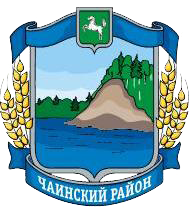 ГЕНЕРАЛЬНЫЙ ПЛАНМУНИЦИПАЛЬНОГО ОБРАЗОВАНИЯ «ЧАИНСКОЕ СЕЛЬСКОЕ ПОСЕЛЕНИЕ ЧАИНСКОГО РАЙОНА ТОМСКОЙ ОБЛАСТИ»(с. Андреевка, с. Гришкино, д. Карамзинка, с. Светлянка, с. Тоинка, с.Чаинск)ПОЛОЖЕНИЕ О ТЕРРИТОРИАЛЬНОМ ПЛАНИРОВАНИИГенеральный директор																				Пономаренко М.В.Главный инженер проекта			                                   Афанасьева О.И.г. Новосибирск2023 г.Авторский коллективРуководитель проекта				           Пономаренко М.В.Главный инженер проекта		   	                       Афанасьева О. И.Ведущий инженер проекта		 	                       Иксанов Н.А.Инженер по архитектурно-планировочным разделам	Соболев Н. В.Инженер по компьютерной графике			Заворин Д. С.	ОГЛАВЛЕНИЕ1 	СВЕДЕНИЯ О ВИДАХ, НАЗНАЧЕНИИ И НАИМЕНОВАНИЯХ ПЛАНИРУЕМЫХ ДЛЯ РАЗМЕЩЕНИЯ ОБЪЕКТОВ МЕСТНОГО ЗНАЧЕНИЯ Чаинского сельского поселения Чаинского района Томской области, ИХ ОСНОВНЫЕ ХАРАКТЕРИСТИКИ, МЕСТОПОЛОЖЕНИЕ, А ТАКЖЕ ХАРАКТЕРИСТИКИ ЗОН С ОСОБЫМИ УСЛОВИЯМИ ИСПОЛЬЗОВАНИЯ ТЕРРИТОРИЙ В СЛУЧАЕ, ЕСЛИ УСТАНОВЛЕНИЕ ТАКИХ ЗОН ТРЕБУЕТСЯ В СВЯЗИ С РАЗМЕЩЕНИЕМ ДАННЫХ ОБЪЕКТОВТаблица № 1Параметры функциональных зон, а также сведения о планируемых для размещения в них объектах федерального значения, объектах регионального значения, объектах местного значения за исключением линейных объектовТаблица № 2Об  утверждении  Генерального плана муниципального образования «Чаинское сельское поселение Чаинского района Томской области» 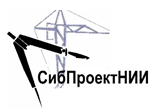 Приложение 1к решению                                                 Совета депутатов Муниципального образования «Чаинское сельское поселение Чаинского района Томской области»                от 13.11.2023 г.   № 51Приложение 1к решению                                                  Совета депутатовМО «Копьевский сельсовет»Орджоникидзевского районаРеспублики Хакасияот ___.___.21 г.   №№Наименование объектаОсновные характеристикиМестоположениеХарактеристика зоны с особыми условиями использования территории123451Вид объектов: объекты безопасного дорожного движенияВид объектов: объекты безопасного дорожного движенияВид объектов: объекты безопасного дорожного движенияВид объектов: объекты безопасного дорожного движения1Назначение объектов: создание условий для безопасного движения в поселенииНазначение объектов: создание условий для безопасного движения в поселенииНазначение объектов: создание условий для безопасного движения в поселенииНазначение объектов: создание условий для безопасного движения в поселении1.1Реконструкция автодороги автоподъезд к с. Тоинка с укладкой гравийного покрытияПроектные решения Схемы территориального планирования Чаинского районас. Тоинка Чаинского сельского поселения Чаинского района Томской областиНе устанавливается2Вид объектов: Инженерно-технические мероприятия местного уровняВид объектов: Инженерно-технические мероприятия местного уровняВид объектов: Инженерно-технические мероприятия местного уровняВид объектов: Инженерно-технические мероприятия местного уровня2Назначение объектов: Инженерная подготовка и защита территорииНазначение объектов: Инженерная подготовка и защита территорииНазначение объектов: Инженерная подготовка и защита территорииНазначение объектов: Инженерная подготовка и защита территории2.1Защита от затоплениястроительство а/д
превентивные мероприятияс.Гришкино, с. Тоинка Чаинского сельского поселения Чаинского района Томской областиСогласно сведениям из ЕГРН2.2Капитальный ремонт ГТСКапитальный ремонт ГТСЧаинское сельское поселение Чаинского района Томской областиНе устанавливается2.3Дождевая канализацияВодостокиОчистные сооружения (модульные)Чаинское сельское поселение Чаинского района Томской областиНе устанавливается2.4Вертикальная планировкаПодсыпка территорииЧаинское сельское поселение Чаинского района Томской областиНе устанавливается№ п/пНаименованиеПараметрыфункциональных зонСведения о планируемых объектахСведения о планируемых объектахСведения о планируемых объектахСведения о планируемых объектах№ п/пНаименованиеПлощадь, гаФедеральногозначенияРегиональногозначенияМестного значениямуниципального районаМестного значения поселенияМестного значения поселения№ п/пНаименование территорийПлощадь, га1Зоны населенного пункта село Чаинск, в том числе:–––––1.1Зона жилой застройки95,1–––––1.2Общественно-деловая зона5,2–––––1.3Зона рекреационного назначения8,6–––––1.4Зона транспортной инфраструктуры4,6	–––––2Зоны населенного пункта село Гришкино, в том числе:–––––2.1Зона жилой застройки96,5––- Защита от затопления––2.2Общественно-деловая зона1,7––- Защита от затопления––2.3Зона рекреационного назначения38,8––-Защита от затопления––2.4Зона транспортной инфраструктуры4,5–––Защита от затопления––3Зоны населенного пункта село Тоинка, в том числе:–––––3.1Зона жилой застройки43,5––-Защита от затопления––3.2Зона кладбищ0,2–--Защита от затопления––3.3Зона рекреационного назначения56,9––-Защита от затопления––3.4Зона транспортной инфраструктуры4,3––-Реконструкция автодороги автоподъезд к с. Тоинка с укладкой гравийного покрытия-Защита от затопления––4Зоны населенного пункта село Андреевка, в том числе:–––––4.1Зона жилой застройки63,7–––––4.2Зона транспортной инфраструктуры1,7–––––5Зоны населенного пункта деревня Карамзинка, в том числе:–––––5.1Зона жилой застройки16,8–––––6Зоны населенного пункта село Светлянка, в том числе:–––––6.1Зона жилой застройки26,7–––––7Зоны  вне границ населенных пунктов, в том числе:–––––7.1Зона кладбищ1,6–––––24Зона акваторий884,13–––––25Иные зоны11,76–––––